ΘΕΜΑ: Εορτασμός των Εθνικών Αγώνων και της Εθνικής Αντίστασης κατά του ναζισμού και φασισμούΣΧΕΤ.: 	α) Το υπ’ αριθ. 27205/10-4-2019 έγγραφο του Υπουργείου Εσωτερικών (ΑΔΑ: ΨΦΞ4465ΧΘ7-ΠΗ5)	β) Η υπ’ αριθ. 27217/10-4-2019 Απόφαση του Υπουργείου Εσωτερικών (ΑΔΑ: 6ΔΗ5465ΧΘ7-ΞΒ6)Η 9η Μαΐου, ημέρα λήξης του Β’ Παγκοσμίου Πολέμου, καθιερώθηκε (άρθρο 4 παρ.1 του Ν.2703/1999), ως ημέρα πανελλαδικού εορτασμού της Εθνικής Αντίστασης 1941-1944 κατά του ναζισμού και του φασισμού, για την έμπρακτη απόδοση της οφειλόμενης τιμής προς τους πολεμιστές, τους αγωνιστές, τους νεκρούς και τα θύματα του αγώνα του Ελληνικού Λαού εναντίον των εχθρικών στρατευμάτων κατοχής.Σας αποστέλλουμε συνημμένα το σχετικό πρόγραμμα εορτασμού για την ενημέρωση και τη συμμετοχή σας στις εορταστικές εκδηλώσεις.ΠΡΟΓΡΑΜΜΑ ΕΟΡΤΑΣΜΟΥ ΤΩΝ ΕΘΝΙΚΩΝ ΑΓΩΝΩΝ ΚΑΙ ΤΗΣ ΕΘΝΙΚΗΣ ΑΝΤΙΣΤΑΣΗΣΚΑΤΑ ΤΟΥ ΝΑΖΙΣΜΟΥ ΚΑΙ ΤΟΥ ΦΑΣΙΣΜΟΥΓια τον εορτασμό της ημέρας λήξης του Β’ Παγκοσμίου Πολέμου, ορίζουμε γενικά τα εξής: Γενικό σημαιοστολισμό σε όλη την επικράτεια από την 8η πρωινή ώρα μέχρι τη δύση του ηλίου της 9ης Μαΐου.Φωταγώγηση όλων των καταστημάτων του δημοσίου, των Ο.Τ.Α., καθώς και των καταστημάτων Ν.Π.Δ.Δ. και των Τραπεζών, από τη δύση του ηλίου της 9ης Μαΐου μέχρι τις πρωινές ώρες της επομένης. Για την πόλη της Αλεξανδρούπολης, έδρα της Περιφερειακής Ενότητας Έβρου, το πρόγραμμα των εκδηλώσεων ορίζεται ως εξής: ΠΕΜΠΤΗ 9 ΜΑΪΟΥ 2019Ώρα 9:00: Επίσημη δοξολογία στον Μητροπολιτικό Ναό του Αγίου Νικολάου. Ώρα 9:45: Κατάθεση στεφάνων στο μνημείο της Εθνικής Αντίστασης (πάρκο Εθνικής Ανεξαρτησίας) από τον Αντιπεριφερειάρχη Έβρου, τους Βουλευτές του Νομού, τον Στρατηγό Δ/τη ΧΙΙ Μ.Π., τον Δήμαρχο Αλεξανδρούπολης, τον Δ/ντή της ΕΛ.ΑΣ., τον κεντρικό Λιμενάρχη, τον Δ/ντή της Πυροσβεστικής Υπηρεσίας, από εκπροσώπους Αντιστασιακών Οργανώσεων, που έλαβαν μέρος ενεργά στον αγώνα και την αντίσταση κατά των δυνάμεων κατοχής, και από όποιον εκπρόσωπο Νομικού Προσώπου θελήσει να τιμήσει την Εθνική Αντίσταση.Στη συνέχεια θα τηρηθεί σιγή ενός λεπτού στη μνήμη των ενδόξως πεσόντων.Οι παρακάτω αρχές παρακαλούνται να φροντίσουν :α) Η Ιερά Μητρόπολη για τις ιεροτελεστίεςβ) Η XII ΜΠ για τη διάθεση στρατιωτικής μουσικής και αγήματος απόδοσης τιμών στο χώρο του Ιερού Ναού και του μνημείου γ) Ο Δήμος Αλεξανδρούπολης για τη διευθέτηση του χώρου του μνημείου, την ηχητική εγκατάστασηδ) Η Αστυνομική Διεύθυνση για την τάξηΤελετάρχες ορίζουμε τον Ελευθέριο Γλάνια, υπάλληλο της Περιφερειακής Ενότητας Έβρου και τους Ευάγγελο Σιδερά και Χρήστο Κυριαζίδη, υπαλλήλους του Δήμου Αλεξανδρούπολης.Πίνακας αποδεκτώνΙερά Μητρόπολη - ΕνταύθαΒουλευτές του νομούΔικαστικές Αρχές - Ενταύθαα) ΧΙΙ ΜΠ – 7Ο – ΕΓ – Ενταύθαβ) ΧΧ ΙΙΙ ΤΘ.Τ – Ενταύθαγ) 50η Μ/Κ – Σουφλίδ) XVI Μ/Κ Μ.Π. – 7ο Ε.Γ. – Διδυμότειχο Δήμοι του Νομού (Γρ. Δημάρχων) – Έδρες ΔήμωνΔημοκρίτειο Πανεπιστήμιο Θράκης- ΚομοτηνήΠεριφερειακοί Σύμβουλοι Π.Ε. ΈβρουΠρόεδρος Δ.Σ. Αλεξανδρούπολης – Αντιδήμαρχοι ΑλεξανδρούποληςΑστυνομική Διεύθυνση ΑλεξανδρούποληςΚεντρικό Λιμεναρχείο – ΕνταύθαΠυροσβεστική Υπηρεσία ΑλεξανδρούποληςΈνωση Αποστράτων Αξιωματικών – ΕνταύθαΈνωση Απόστρατων Αξιωματικών Ναυτικού - ΕνταύθαΣύνδεσμος Εφέδρων Αξιωματικών – ΕνταύθαΈνωση Αποστράτων Αστυνομικών – ΕνταύθαΕφεδροπολεμιστικές Οργανώσεις – ΕνταύθαΠρόεδροι Συλλόγων – Σωματείων – Οργανώσεων -  ΕνταύθαΥπηρεσίες Περιφερειακής Ενότητας Έβρου - ΕνταύθαΔημόσιες Υπηρεσίες – Ν.Π.Δ.Δ. – Τράπεζες  - ΕνταύθαΜ.Μ.Ε. Τελετάρχες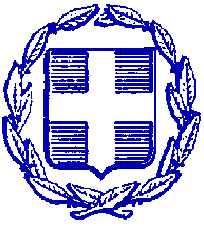 ΕΛΛΗΝΙΚΗ ΔΗΜΟΚΡΑΤΙΑΠΕΡΙΦΕΡΕΙΑ ΑΝΑΤΟΛΙΚΗΣ ΜΑΚΕΔΟΝΙΑΣ - ΘΡΑΚΗΣΠΕΡΙΦΕΡΕΙΑΚΗ ΕΝΟΤΗΤΑ ΕΒΡΟΥΓΡΑΦΕΙΟ ΑΝΤΙΠΕΡΙΦΕΡΕΙΑΡΧΗΤαχ. Δ/νση: Καραολή & Δημητρίου 40Τ.Κ. 681 32, ΑλεξανδρούποληΠληροφορίες: Σ. ΜελισσανίδουΤηλ.: 25513-50452E-mail: info@nomevrou.grinfo.evrou@pamth.gov.grΙστοσελίδα: www.peevrou.euΑποστολή με ηλεκτρονικό ταχυδρομείοΑλεξανδρούπολη, 30-4-2019                  Αριθμ. Πρωτ.: 694ΠΡΟΣ: Πίνακα ΑποδεκτώνΟ ΑΝΤΙΠΕΡΙΦΕΡΕΙΑΡΧΗΣ ΕΒΡΟΥΔΗΜΗΤΡΙΟΣ ΠΕΤΡΟΒΙΤΣΟ ΑΝΤΙΠΕΡΙΦΕΡΕΙΑΡΧΗΣ ΕΒΡΟΥΔΗΜΗΤΡΙΟΣ ΠΕΤΡΟΒΙΤΣ